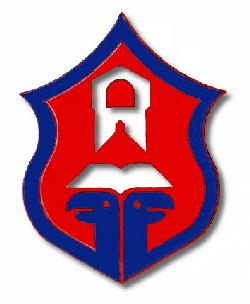 Crna Gora             PrijestonicaCetinjeSekretarijat za uredjenje prostora i zaštitu zivotne sredineNa osnovu člana 20 Zakona o procjeni uticaja na životnu sredinu (,,Sl.list CG“, br. 75/18) OBAVJEŠTAVAzainteresovanu javnostje nosilac projekta ,,SNJ-GORNIČ” d.o.o. iz Cetinja, podnijelo zahtjev za davanje saglasnosti na Elaborat procjene uticaja na životnu sredinu za projekat ,,Funkcionisanje proizvodnog pogona za preradu mesa i mesnih prerađevina”, na katastarskim parcelama br. 3034, 3035 i 3037  K.O. Bajice, u zahvatu  Prostorno urbanističkog plana Prijestonice Cetinje. Elaborat procjene uticaja na životnu sredinu biće dostupan na uvid  u trajanju od trideset (30) dana u prostorijama Sekretarijata za uređenje prostora i zaštitu životne sredine Prijestonice Cetinje, kancelarija broj 81, svakog radnog dana u terminu od 12-15 časova, na sajtu Prijestonice.  Primjedbe i mišljenja u pisanoj formi, mogu se dostaviti na adresu Sekretarijata za uređenje prostora i zaštitu životne sredine, do 25.01.2020. godine.Javna tribina o predmetnom Elaboratu održaće se u Sekretarijatu za uređenje prostora i zaštitu životne sredine Prijestonice Cetinje, dana 23.01.2020. godine, sa početkom u 10.00 časova.                                                                                             SEKRETARKA                                                                                                     Snežana Kujović, dipl.ing.maš.